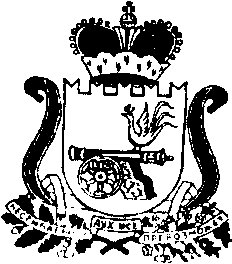 АДМИНИСТРАЦИЯ   МУНИЦИПАЛЬНОГО ОБРАЗОВАНИЯ«КАРДЫМОВСКИЙ РАЙОН» СМОЛЕНСКОЙ ОБЛАСТИПОСТАНОВЛЕНИЕ от 28.12.2017   № 00957О внесении изменений в муниципальную программу «Комплексное развитие систем коммунальной инфраструктуры и благоустройство Кардымовского городского поселения Кардымовского района Смоленской области» на 2017-2019 годыАдминистрация муниципального образования  «Кардымовский район» Смоленской области постановляет:1. Внести в муниципальную программу «Комплексное развитие систем коммунальной инфраструктуры и благоустройство Кардымовского городского поселения Кардымовского района Смоленской области» на 2017-2019 годы, утвержденную постановлением Администрации муниципального образования «Кардымовский район» Смоленской области от 31.01.2017 № 00049 (в ред. от 13.02.2017 № 00089, от 27.03.2017 № 00189, от 11.04.2017 № 00236, от 04.05.2017 № 00287, от 24.05.2017 № 00327, от 16.06.2017 № 00388, от 20.07.2017 № 00432, от 14.08.2017 № 00512, от 21.09.2017 №00623, от 05.10.2017 № 00675, от 17.10.2017 № 00730, от 10.11.2017 № 00787, 29.11.2017 № 00846)  следующие изменения:1.1. В подпрограмме «Содержание дворовых территорий, автомобильных дорог и инженерных сооружений на них в границах поселения», в разделе 3 «Перечень подпрограммных мероприятий», задачу 4 «Капитальный ремонт дворовых территорий, тротуаров, пешеходных дорожек, проездов к дворовым территориям многоквартирных домов» изложить в новой редакции согласно приложению к настоящему постановлению.2. Контроль исполнения настоящего постановления возложить на заместителя Главы муниципального образования «Кардымовский район» Смоленской области Д.С. Дацко.3. Настоящее постановление вступает в силу со дня его подписания.Приложениек постановлению Администрациимуниципального образования«Кардымовский район» Смоленской областиот 28.12.2017  № 00957Глава муниципального образования «Кардымовский район» Смоленской области	П.П. НикитенковЗадача 4. Капитальный ремонт дворовых территорий, тротуаров, пешеходных дорожек, проездов к дворовым территориям многоквартирных домовЗадача 4. Капитальный ремонт дворовых территорий, тротуаров, пешеходных дорожек, проездов к дворовым территориям многоквартирных домовЗадача 4. Капитальный ремонт дворовых территорий, тротуаров, пешеходных дорожек, проездов к дворовым территориям многоквартирных домовЗадача 4. Капитальный ремонт дворовых территорий, тротуаров, пешеходных дорожек, проездов к дворовым территориям многоквартирных домовЗадача 4. Капитальный ремонт дворовых территорий, тротуаров, пешеходных дорожек, проездов к дворовым территориям многоквартирных домовЗадача 4. Капитальный ремонт дворовых территорий, тротуаров, пешеходных дорожек, проездов к дворовым территориям многоквартирных домовЗадача 4. Капитальный ремонт дворовых территорий, тротуаров, пешеходных дорожек, проездов к дворовым территориям многоквартирных домовЗадача 4. Капитальный ремонт дворовых территорий, тротуаров, пешеходных дорожек, проездов к дворовым территориям многоквартирных домовЗадача 4. Капитальный ремонт дворовых территорий, тротуаров, пешеходных дорожек, проездов к дворовым территориям многоквартирных домов4.1Устройство пешеходной дорожки вдоль ул. Предбазарная, ул. Красноармейская (от  ул. Ленина до ул. Предбазарная)  в п. Кардымово2017-2019Администрация муниципального образования «Кардымовский район» Смоленской области3 500 000,000,00 500 000,003 000 000,00бюджет городского поселения4.2Ремонт дворовой территории д. №43, №45, №47, № 50, №52, №53, №54, №56, №60, №62, №64 по ул. Ленина п. Кардымово2017-2019Администрация муниципального образования «Кардымовский район» Смоленской области247 000,00247 000,000,000,00бюджет городского поселения4.3Ремонт дворовой территории д. № 3 по ул. Социалистическая п. Кардымово2017-2019Администрация муниципального образования «Кардымовский район» Смоленской области1 500 000,000,001 500 000,000,00бюджет городского поселения4.4Ремонт дворовой территории д. №18 по ул. Красноармейская п. Кардымово2017-2019Администрация муниципального образования «Кардымовский район» Смоленской области2 460 000,002 460 000,000,000,00бюджет городского поселения4.5Ремонт тротуара по ул. Ленина (в районе д.№53)2017-2019Администрация муниципального образования «Кардымовский район» Смоленской области1 741 000,00241 000,001 500 000,000,00бюджет городского поселенияИтого:в том числе:по источникам финансированияИтого:в том числе:по источникам финансированияИтого:в том числе:по источникам финансированияИтого:в том числе:по источникам финансирования9 448 000,002 948 000,003 500 000,003 000 000,00- бюджет городского поселения- бюджет городского поселения- бюджет городского поселения- бюджет городского поселения9 448 000,002 948 000,003 500 000,003 000 000,00- областной бюджет- областной бюджет- областной бюджет- областной бюджет----- федеральный бюджет- федеральный бюджет- федеральный бюджет- федеральный бюджет----